Art & Craft An Music- Grade 5 Term 1 Exam 2023ART & CRAFT Identify three materials for making rod puppets
_______________________
_______________________
_______________________Name three items that can be made out of clay
_______________________
_______________________
_______________________Identify three materials you will need to make montage composition
_______________________
_______________________
_______________________
______________________________________is smearing colour on to a surfaceDraw and colour a flowerList down materials for making value graduation strip
_______________________
_______________________
_______________________Colour the diagram below
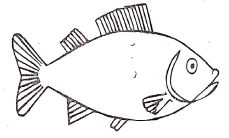 MUSICWhat is pitch in music?
_____________________________________________________________________Songs sung in praise of our God are called _______________________
(lullabis, sacred songs)Name two items used to colour a flower vase
_______________________
____________________________________ are clothes worn when dancing folk dances.Name four colours found on the national flag
_______________________
_______________________
_______________________
_______________________Draw and colour descant recorderIdentify two musical instruments in your locality
_______________________
_______________________Colour red on the flag stands for:
_______________________
(blood, peace)We should stand at _______________ when singing National Anthem.Draw and colour a shaker in the box below."Lala mtoto lala" is an example of a __________  song.MARKING SCHEMEART & CRAFTwood/sticks, small ball/fabric, stringspots, sculptures, cups, plates, vasespaintingstudent should draw and colour a flowerstrips of paper/paper, tape, different colours shadesstudent should colour the image MUSICthe softness or deepness of a sound(vibration)sacred songsacrylic paint,paint brushfolk dance costumesblack,white, red, greenstudent should draw and colour a descant recorderguitar, drums, piano(any other music instrument named by the studentbloodattentionstudent should draw and colour a shakerlullaby